PRIJAVA ODVOZA GLOMAZNOG OTPADA NA ZAHTJEV KORISNIKANAPOMENA: Ova prijava se odnosi na korisnike koji žele odvoz glomaznog otpada koji nije dio javne usluge sakupljanja komunalnog otpada. Javna usluga uključuje odvoz glomaznog otpada bez naknade za: stalne korisnike sa sakupljanjem BKO-a – 2 besplatna sakupljanja godišnje i to 4 m3 glomaznog otpada +4 m3 granja i lišća (glomazni otpad se može zamijeniti za biorazgradivi ali biorazgradivi se ne može mijenjati za glomazni), stalni korisnici sa vlastitim kompostištem – 1 besplatno sakupljanje godišnje i to 4 m3 glomaznog otpada, povremeni korisnici sa sakupljanjem BKO-a – 2 besplatna sakupljanja godišnje i to 2m3 glomaznog otpada + 4 m3 granja i lišća (glomazni otpad se može zamijeniti za biorazgradivi ali biorazgradivi se ne može mijenjati za glomazni), povremeni korisnici sa vlastitim kompostištem – 1 besplatno sakupljanje godišnje i to 2m3 glomaznog otpada, a sukladno terminima na kalendaru odvoza otpada.Datum podnošenja prijave: __________________ Potpis korisnika:____________________________Popunjeni zahtjev pošaljite poštom na adresu: GKP PRE-KOM d.o.o., Hrupine 7b, 40323 Prelog ili putem e-maila: glomazni.otpad@pre-kom.hr ili predajte osobno u GKP PRE-KOM d.o.o. Glomazni otpad pripremite na dvorištu iza ograde svog dvorišta na kolnom ulazu, tako da je lako dostupan našim djelatnicima. Granje se ostavlja na javnoj površini ispred kuće. Korisnik je dužan prisustvovati primopredaji, ukoliko nije u mogućnosti može ga zamijeniti netko od ukućana. Svojim potpisom i slanjem prijave potvrđujem da sam upoznat i suglasan s uvjetima usluge i pravilima pripreme glomaznog otpada. Po zaprimljenom zahtjevu povratno će Vas kontaktirati djelatnik GKP PRE-KOM-a te obavijestiti o točnom terminu primopredaje. Datum zaprimanja zahtjeva:____________________     Potpis djelatnika:_________________________ Cijena zbrinjavanja glomaznog otpada na zahtjev korisnika je:  200,00 kn/m3 + troškovi prijevoza. Cijena zbrinjavanja dodatnih količina biootpada u sklopu glomaznog otpada na zahtjev korisnika: 0,48 kn/kg.Cijena prijevoza otpada do 10 km iznosi 135,00 knCijena prijevoza otpada do 20 km iznosi 185,00 knCijena prijevoza dodatnog glomaznog otpada u dan sakupljanja iznosi  80,00 kn.Na navedene cijene obračunava se PDV sukladno važećoj legislativi.NAPOMENA: Konačni obračun izvršiti će se sukladno stvarno preuzetim količinama glomaznog otpada.Količina preuzetog otpada u m3:___________________ Datum preuzimanja otpada:__________________   Potpis vozača:______________________________        Potpis korisnika:____________________________ID oznakaNaziv StranaDatum izradeGKP PRE-KOM d.o.o.OBR-PGO-2PRIJAVA ODVOZA GLOMAZNOG OTPADA NA ZAHTJEV KORISNIKA1/115.06.2020.GKP PRE-KOM d.o.o.IME I PREZIME :ŠIFRA KORISNIKA:ADRESA OBRAČUNSKOG MJESTA:TEL/GSM:E-MAIL:BROJVRSTA GLOMAZNOG OTPADAKOM/KOL1.2.3.4.5.6.7.8.UKUPNA KOLIČINA OTPADA PRIJAVLJENOG OTPADA U m3:UKUPNA KOLIČINA OTPADA PRIJAVLJENOG OTPADA U m3: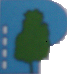 